КАРТА ДИСТАНЦИОННОГО ЗАНЯТИЯДата: 21.09. 2020Класс: 3 Предмет: изобразительное искусствоУчитель: Орлова О. А.Адрес обратной связи: ol_orl_65@mail.ruИнструкция для учащегося: Для урока понадобятся акварельные краски, гуашь, альбом и кисточки разных размеров; фрукты, овощи.План-конспект учебного занятия:         Тема: Р/к Каждый художник урожай своей земли хвалит. Цель: - научить технике рисования с натуры, подбору красок, цветовой гаммы, тени, расположению на листе;- развивать умение переносить увиденное на лист с учетом формы и цвета; развивать  наблюдательность и внимательность, познавательные интересы учениковРезультат: натюрморт «Славный урожай»                                                       Ход урока.                               - 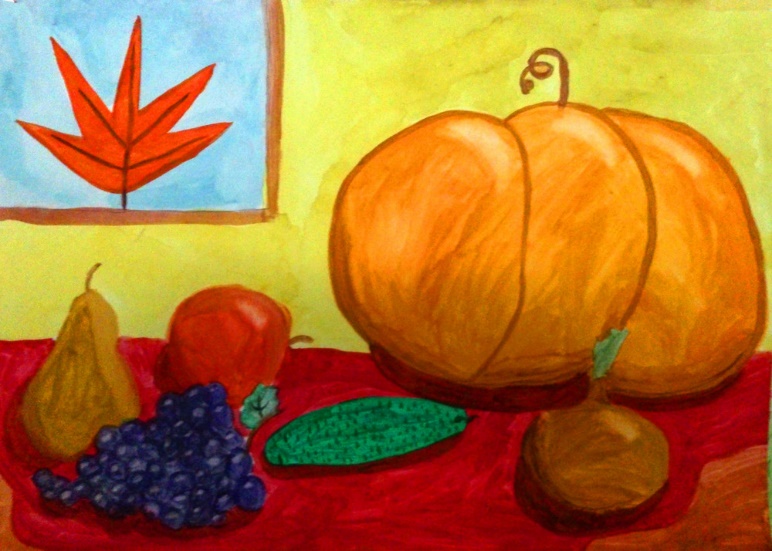 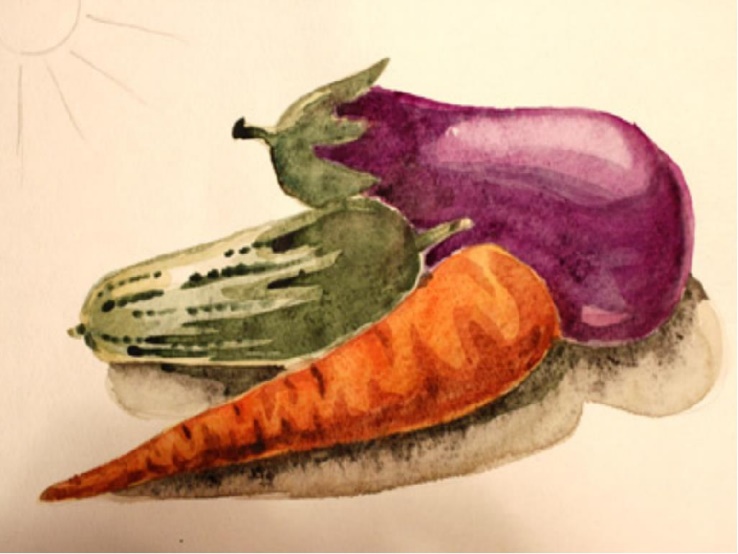 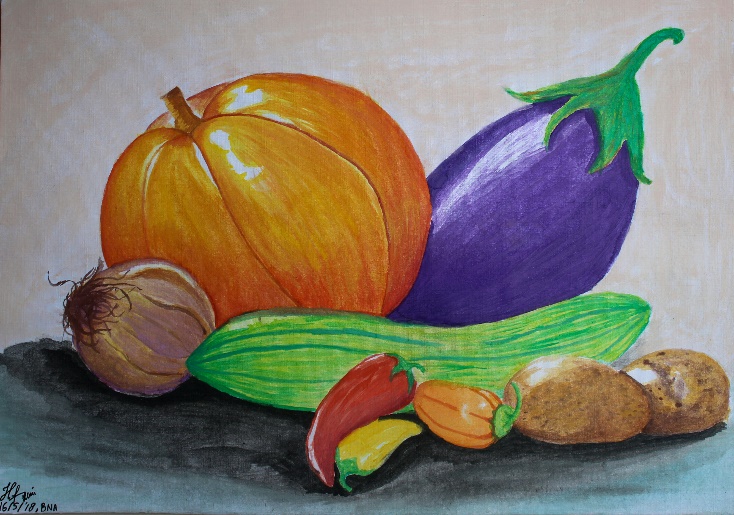 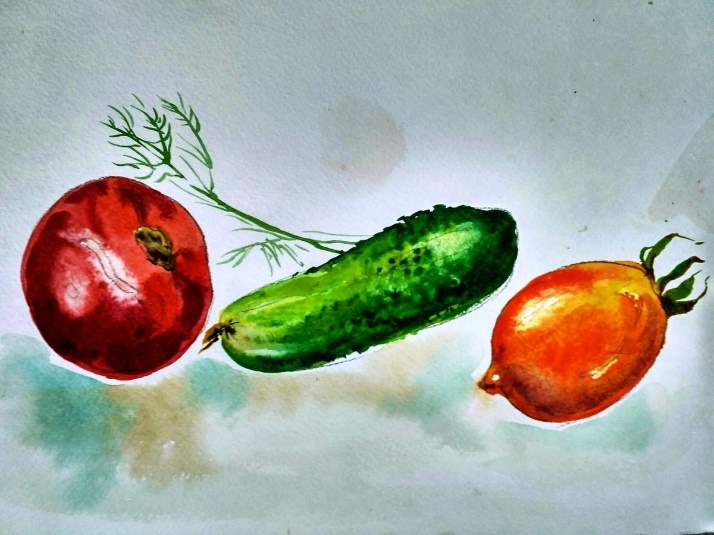                  Напиши свой натюрморт. Пользуйся схемами.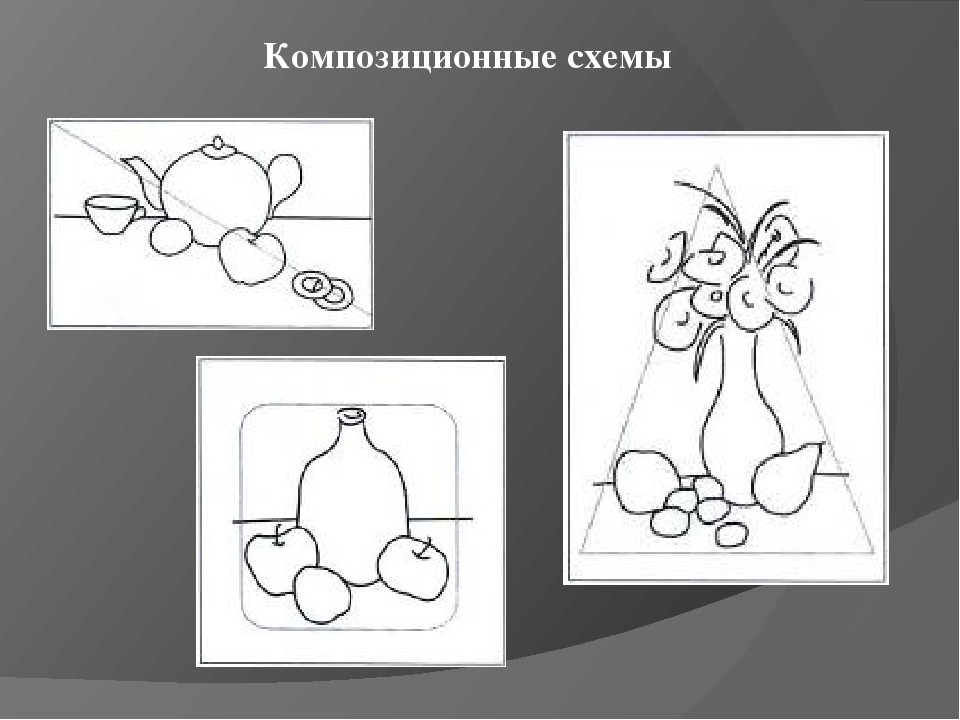 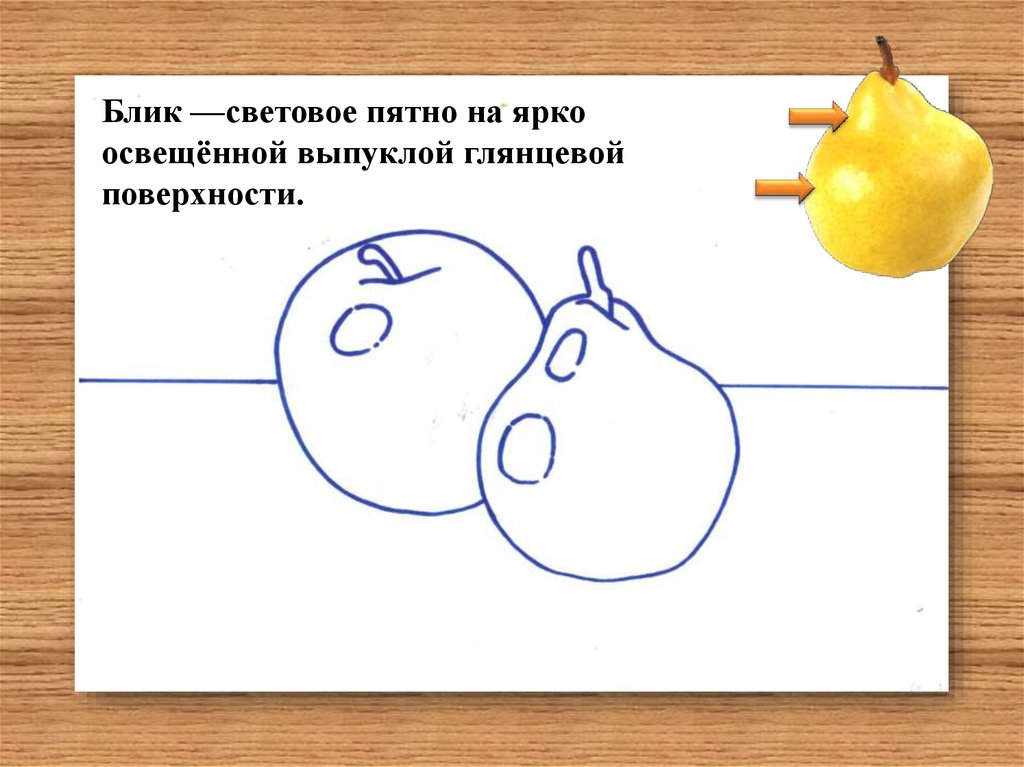 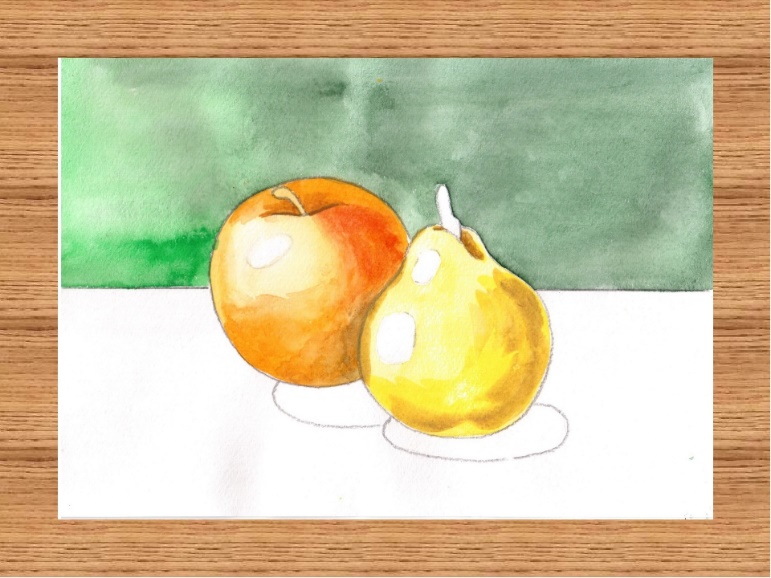 